1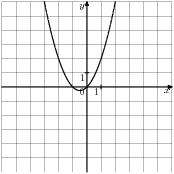 1. 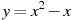 2. 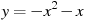 3. 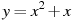 4. 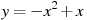 2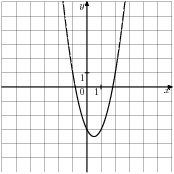 1. 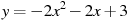 2. 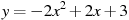 3. 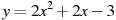 4. 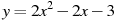 3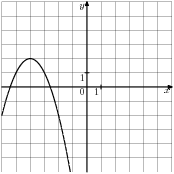 1. 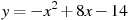 2. 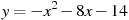 3. 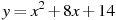 4. 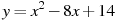 4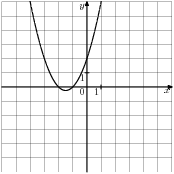 1. 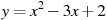 2. 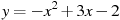 3. 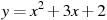 4. 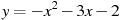 5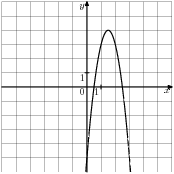 1.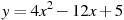 2.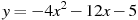 3.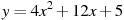 4.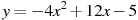 6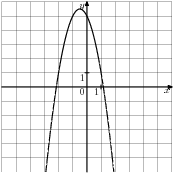 1. 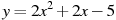 2. 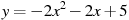 3. 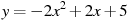 4. 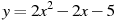 7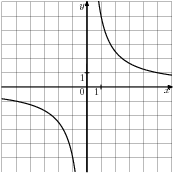 1. 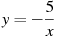 2. 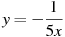 3. 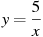 4. 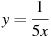 8 .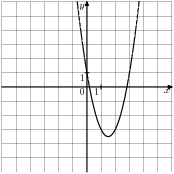 1. 2 2. -2 3. -6 4. 1Найдите значение по графику функции , изображенному на рисунке.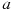 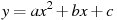 9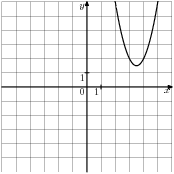 1. -14 2. -2 3. 2 4. 2610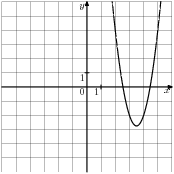 1. 34 2. 3 3. -21 4. -311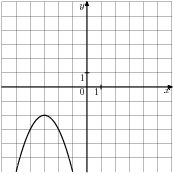 1. 1 2. -11 3. -6 4. -1 12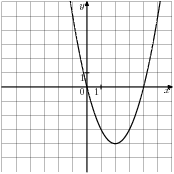 1. 0 2. -1 3. 1 4. -413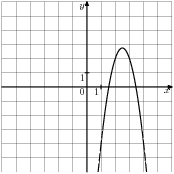 Найдите значение по графику функции , изображенному на рисунке. 1. -15 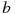 2. -16 3. 15 4. -314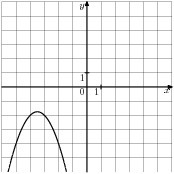 1. -1 2. 7 3. -14 4. -7 15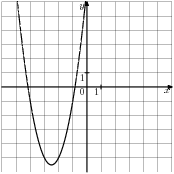 1. 2 2. -10 3. 10 4. 716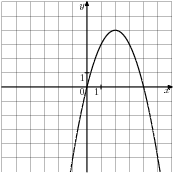 1. 4 2. -1 3. -4 4. 017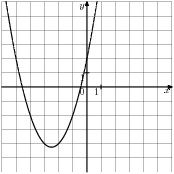 1. -5 2. 5 3. 2 4. 118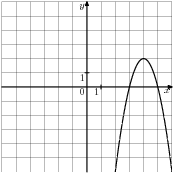 Найдите значение по графику функции , изображенному на рисунке. 1. -30 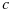 2. 16 3. -2 4. 3019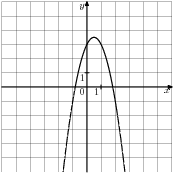 1. -3 2. -2 3. 3 4. 220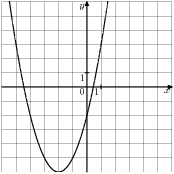 1. 2 2. 4 3. 1 4. -2 21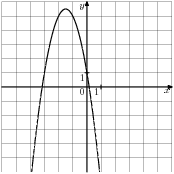 1. 1 2. -6 3. -1 4. -222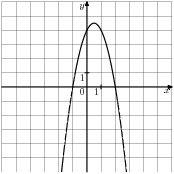 1. -2 2. 4 3. 2 4. -423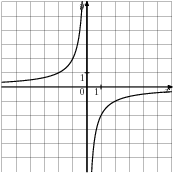 Найдите значение по графику функции , изображенному на рисунке. 1. 2 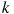 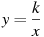 2. 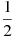 3. 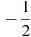 4. -224На одном из рисунков изображен график функции . Укажите номер этого рисунка. . 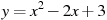 2. 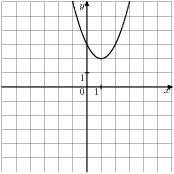 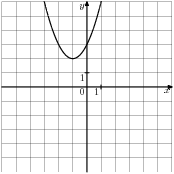 3. 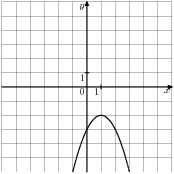 4. 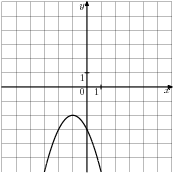 25На одном из рисунков изображен график функции . Укажите номер этого рисунка. 1. 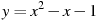 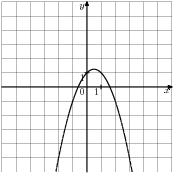 2. 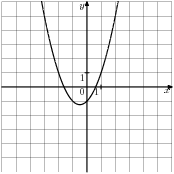 3. 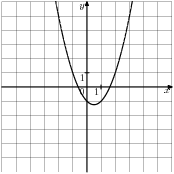 4. 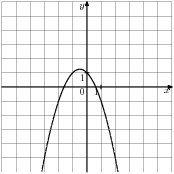 26На одном из рисунков изображен график функции . Укажите номер этого рисунка. 1. 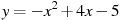 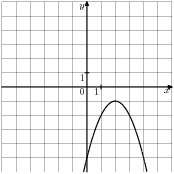 2. 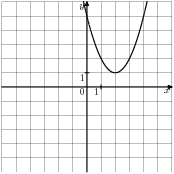 3. 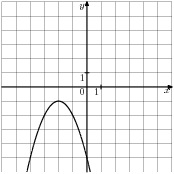 4. 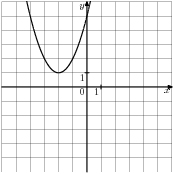 27На одном из рисунков изображен график функции . Укажите номер этого рисунка. 1. 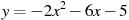 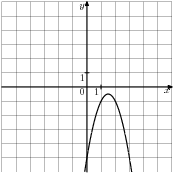 2. 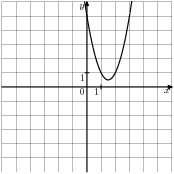 3. 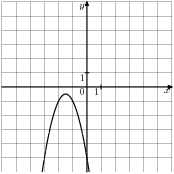 4. 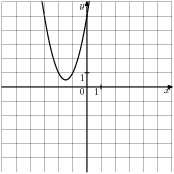 28На одном из рисунков изображен график функции . Укажите номер этого рисунка. 1. 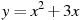 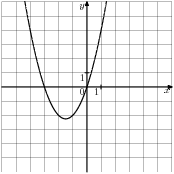 2. 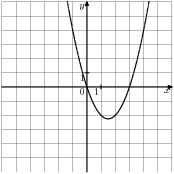 3. 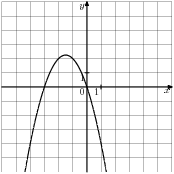 4. 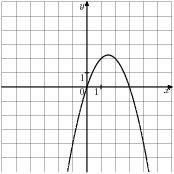 29На одном из рисунков изображен график функции . Укажите номер этого рисунка. 1. 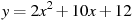 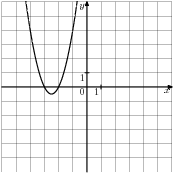 2. 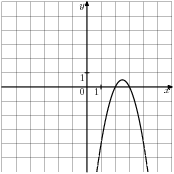 3. 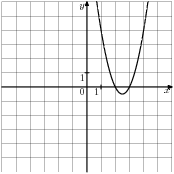 4. 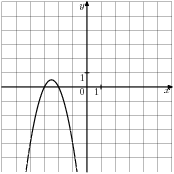 30На одном из рисунков изображен график функции . Укажите номер этого рисунка. 1. 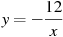 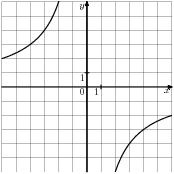 2. 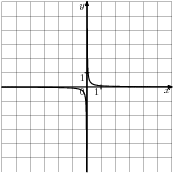 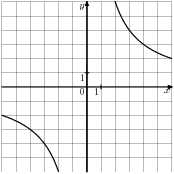 4. 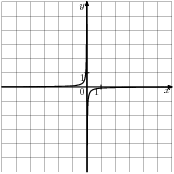 31На одном из рисунков изображен график функции . Укажите номер этого рисунка. 1. 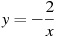 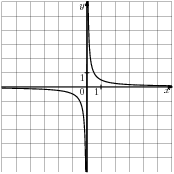 2. 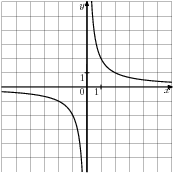 3. 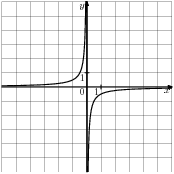 4. 32На одном из рисунков изображен график функции . Укажите номер этого рисунка. 1. 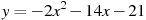 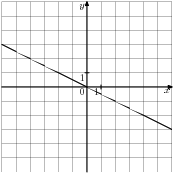 2. 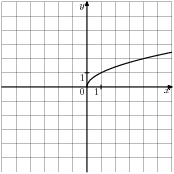 . 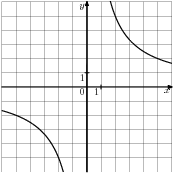 4. 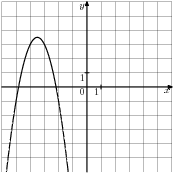 33На одном из рисунков изображен график функции . Укажите номер этого рисунка. 1. 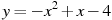 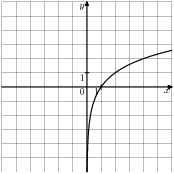 2. 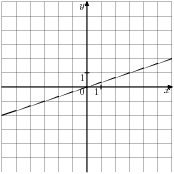 3. 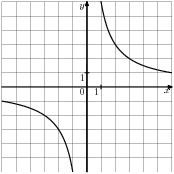 4. 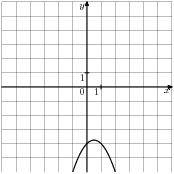 34На одном из рисунков изображен график функции . Укажите номер этого рисунка. 1. 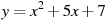 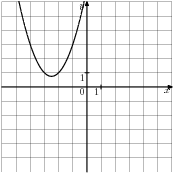 2. 3. 4. 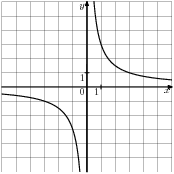 35На одном из рисунков изображен график функции . Укажите номер этого рисунка. 1. 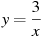 2. 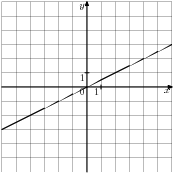 3. 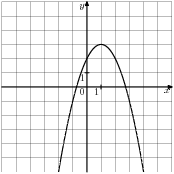 4. 36На одном из рисунков изображен график функции . Укажите номер этого рисунка. 1. 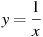 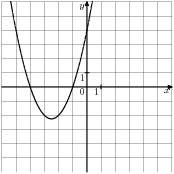 2. 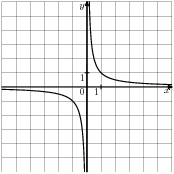 3. 4. 37На одном из рисунков изображен график функции . Укажите номер этого рисунка. 1. 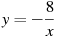 2. 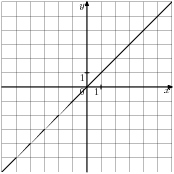 3. 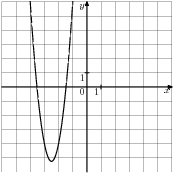 4. 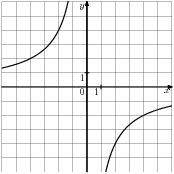 38На одном из рисунков изображена парабола. Укажите номер этого рисунка. 1. 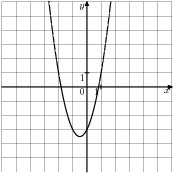 2. 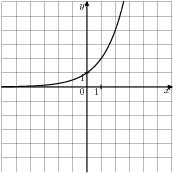 3. 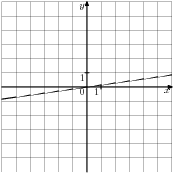 4. 39На одном из рисунков изображена гипербола. Укажите номер этого рисунка. 1. 2. 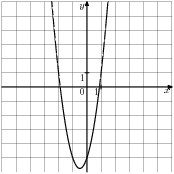 3. 4. 40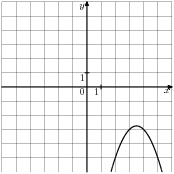 Найдите значение по графику функции , изображенному на рисунке.41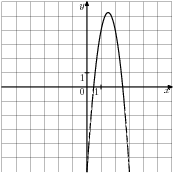 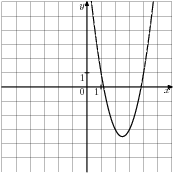 42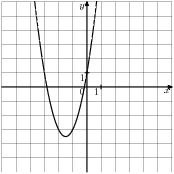 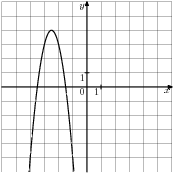 43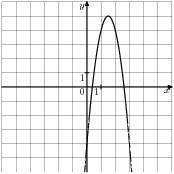 Найдите значение по графику функции , изображенному на рисунке.44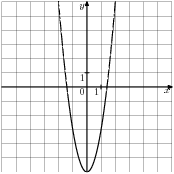 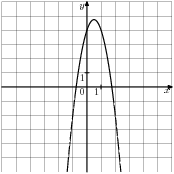 45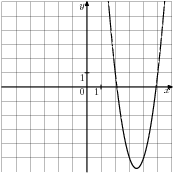 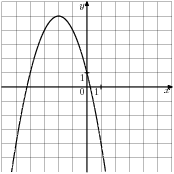 46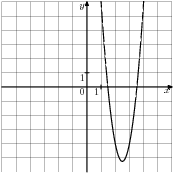 Найдите значение по графику функции , изображенному на рисунке.47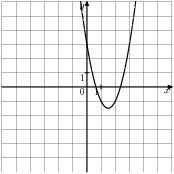 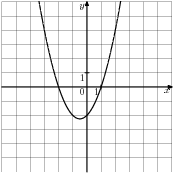 48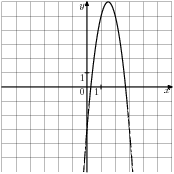 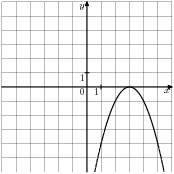 49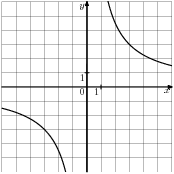 Найдите значение по графику функции , изображенному на рисунке.50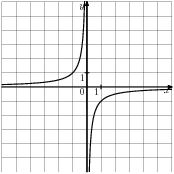 